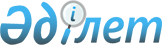 Қазақстан Республикасы Үкіметінің кейбір шешімдерінің күші жойылды деп тану туралыҚазақстан Республикасы Үкіметінің 2003 жылғы 2 қыркүйектегі N 892 қаулысы

      Қазақстан Республикасының Үкіметі қаулы етеді:




      1. Қосымшаға сәйкес Қазақстан Республикасы Үкіметінің кейбір шешімдерінің күші жойылды деп танылсын.




      2. Осы қаулы қол қойылған күнінен бастап күшіне енеді.


      Қазақстан Республикасының




      Премьер-Министрі





Қазақстан Республикасы 



Үкіметінің       



2003 жылғы 2 қыркүйектегі 



N 892 қаулысына     



қосымша         


Қазақстан Республикасы Yкiметiнiң




күшi жойылған кейбiр шешiмдерiнің тiзбесi





      1. "Ұялы байланысты пайдалану туралы" Қазақстан Республикасы Үкiметiнiң 2000 жылғы 3 мамырдағы N 652 
 қаулысы 
.




      2. "Қазақстан Республикасы Үкiметiнiң 2000 жылғы 3 мамырдағы N 652 қаулысына толықтыру енгiзу туралы" Қазақстан Республикасы Үкiметiнiң 2000 жылғы 27 қазандағы N 1608 
 қаулысы 
.




      3. "Қазақстан Республикасы Үкiметiнiң 2000 жылғы 3 мамырдағы N 652 қаулысына толықтыру енгiзу туралы" Қазақстан Республикасы Үкiметiнiң 2000 жылғы 28 қарашадағы N 1771 
 қаулысы 
.




      4. "Қазақстан Республикасы Үкiметiнiң 2000 жылғы 3 мамырдағы N 652 қаулысына толықтыру енгiзу туралы" Қазақстан Республикасы Үкiметiнiң 2001 жылғы 24 қаңтардағы N 126 
 қаулысы 
.




      5. "Қазақстан Республикасы Үкiметiнiң 2000 жылғы 3 мамырдағы N 652 қаулысына толықтыру енгiзу туралы" Қазақстан Республикасы Үкiметiнiң 2001 жылғы 2 тамыздағы N 1019 
 қаулысы 
.




      6. "Қазақстан Республикасы Үкiметiнiң 2000 жылғы 3 мамырдағы N 652 қаулысына өзгерiс пен толықтыру енгiзу туралы" Қазақстан Республикасы Үкiметiнiң 2002 жылғы 16 шiлдедегi N 786 
 қаулысы 
.




      7. "Қазақстан Республикасы Үкiметiнiң 2000 жылғы 3 мамырдағы N 652 қаулысына толықтырулар мен өзгерiс енгiзу туралы" Қазақстан Республикасы Үкiметiнiң 2003 жылғы 15 қаңтардағы N 16 
 қаулысы 
.

					© 2012. Қазақстан Республикасы Әділет министрлігінің «Қазақстан Республикасының Заңнама және құқықтық ақпарат институты» ШЖҚ РМК
				